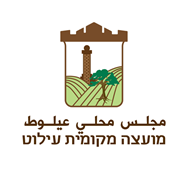 הארכת מועד להגשת הצעות מחיר לביצוע עבודות התקנת פרגולה בבית ספר מקיף (חט"ב) .מכרז זוטא מס' 13/2019המועצה מקומית עילוט , מודיעה בזאת על הארכת המועד להגשת הצעות מחיר לביצוע עבודות פרגולה בבית ספר מקיף והכל כפי שמפורט להלן:פרטים נוספים יוכל המשתתף להשיגם במשרדי מזכיר/גזבר המועצה , בימים א' עד ה', וכן בטלפון 04-6580103 המציע יוכל להפנות שאלות הבהרה למועצה עד ליום ראשון 23/06/2019 שעה 14:00 . ההצעה תוגש במעטפה סגורה בצירוף האישורים הדרושים וזאת עד ליום 26/06/2019 שעה 14:00 .יתר תנאי ומסמכי המכרז ימשיכו להיות תקפים ללא שינוי כלשהו למעט השינויים המפורטים בהודעה זו .המועצה מקומית  לא מתחייבת לקבל ההצעה הזולה ביותר ו/או כל הצעה אחרת, כמו כן המועצה שומרת לעצמה הזכות לבטל המכרז בכללותו או כל חלק ממנו ולא תהיה למציע  הזכות לתבוע או לקבל כל פיצוי כתוצאה מכך . בכבוד רב, עבד אלחלים אבו ראסמזכיר המועצה